HLASUJTE A SOUTĚŽTE 
se Čtyřlístkem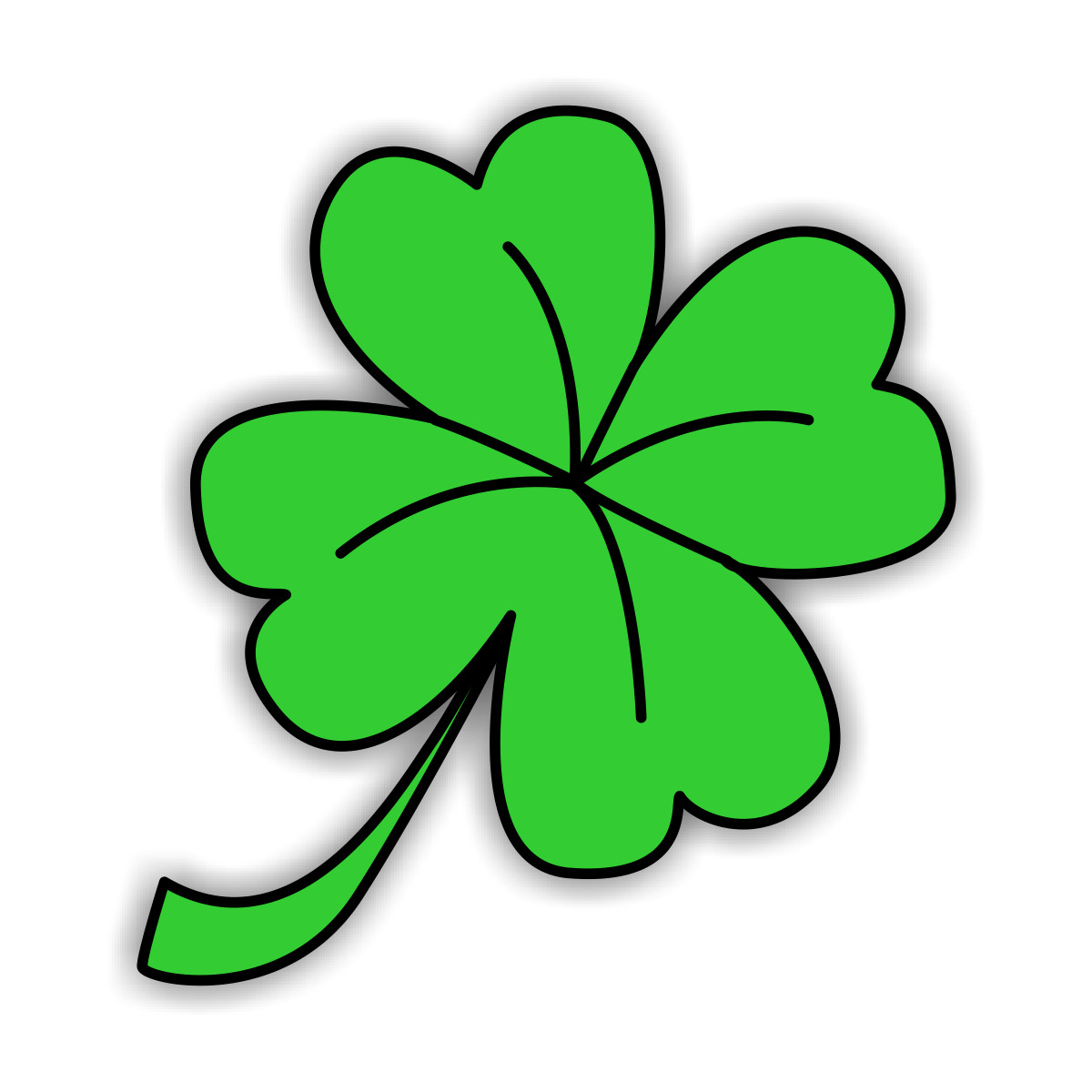 Pošlete v jednom výherním týdnu alespoň 5 hlasů jedním způsobem hlasování (e-mail/Facebook) a buďte zařazeni do týdenního slosování o zajímavé ceny.Únorové výherní týdny (vždy středa až úterý):1. - 7. 2., 8. - 14. 2., 15. - 21. 2., 22. - 28. 2. 2017Hlasujete pomocí e-mailu?Přepošlete denně aktivační e-mail od společnosti Lidl s žádostí o potvrzení hlasování na e-mail  rakosniceknmnm@seznam.czHlasujete přes Facebook?Pošlete denně printscreen (nebo fotografii) obrazovky s potvrzením o odeslání hlasu od společnosti Lidl na e-mail  rakosniceknmnm@seznam.czPošlete během února alespoň 23 hlasů jedním způsobem hlasování (e-mail/facebook) buďte zařazeni do slosování o hlavní cenu.Podrobnější pravidla soutěže naleznete na Facebooku ve veřejné skupině Rákosníčkovo hřiště pro NMNM! nebo napište na rakosniceknmnm@seznam.cz a my vám je zašleme.Děkujeme za vaše hlasy! 
Spolek rodičů Čtyřlístek